Министерство образования, науки и молодёжной политики Краснодарского краяПлан работы краевой инновационной площадки (КИП-2018) на 2021 годмуниципальное автономное общеобразовательное учреждение муниципального образования город Краснодар лицей № 48 имени Александра Васильевича Суворовапо теме: «Обеспечение качества инженерно-технологического образования в условиях многомерного сетевого взаимодействия посредством инновационной технологизации образовательного процесса»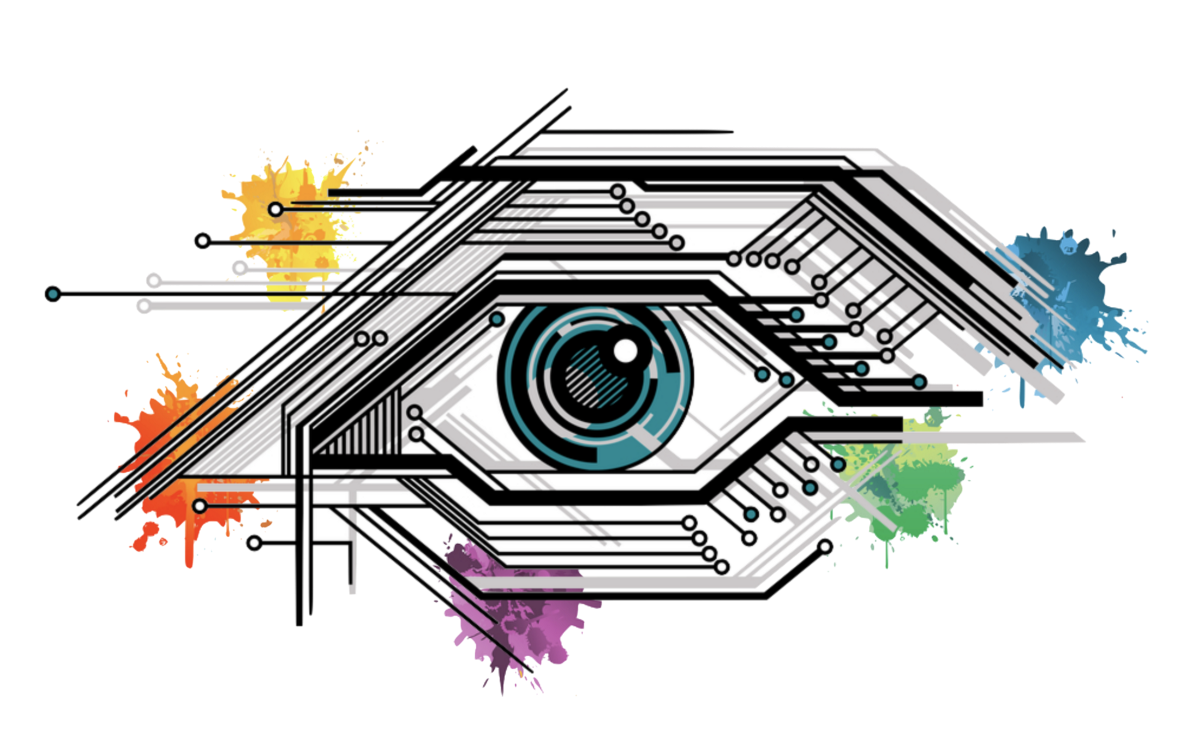 г. Краснодар, 2021План работы краевой инновационной площадки на 2021 годЮридическое название организации (учреждения)Муниципальное автономное общеобразовательное учреждение муниципального образования город Краснодар лицей № 48 имени Александра Васильевича СувороваСокращенное название организации (учреждения)МАОУ лицей № 48Юридический адрес, телефон 350063 г. Краснодар, ул. Красноармейская, дом 2Телефон, факс, е-mail+7 (861) 268-52-44, school48@kubannet.ruФИО руководителяМизенко Елена НиколаевнаНаучный руководитель (если есть). Научная степень, звание-Авторы представляемого опыта (коллектив авторов) Мизенко Елена Николаевна, Игнатова Светлана ВикторовнаНаименование инновационного продукта (тема)Обеспечение качества инженерно-технологического образования в условиях многомерного сетевого взаимодействия посредством инновационной технологизации образовательного процессаОсновная идея (идеи)деятельности краевой инновационной площадкиВ условиях низкой мотивации детей к познанию и научно-техническому творчеству, будут созданы и внедрены комплексная интерактивная модель обеспечения качества ижнерерно-технологического образования, многомерная модель сетевого взаимодействия, модель навигатора непрерывной  индивидуальной профилизации обучающихся и его электронный автоматизированный аналог, которые позволят реализовать психолого-педагогические, организационные, кадровые и материально-технические условия, обеспечивающие функционирование практико-ориентированной высокотехнологичной образовательной среды.Цель деятельности инновационной площадкиОпределение оптимальных условий и механизмов непрерывной инженерно-технологической профилизации, предпрофильной подготовки и профильного обучения на основе многомерного сетевого взаимодействия посредством инновационной технологизации образовательного процесса.Задачи деятельностиРазработать и реализовать психолого-педагогические, организационные, кадровые и материально-технические условия, обеспечивающие практико-ориентированную высокотехнологичную образовательную среду.Разработать и реализовать механизмы непрерывной инженерно-технологической профилизации, предпрофильной подготовки и профильного обучения: комплексную интерактивную модель обеспечения качества иженерно-технологического образования, многомерную модель сетевого взаимодействия, модель навигатора непрерывной  индивидуальной профилизации обучающихся и его электронного автоматизированного аналога.Обогатить практику непрерывной инженерно-технологической профилизации, предпрофильной подготовки и профильного обученияинновационным содержанием и технологиями организации образовательного процесса (в т.ч.технологии «Смешанная школа»итехнология гибкого проектного управления AGILE(Skram-уроки).Разработать и реализовать мониторинг эфективности реализации проекта.Разработать нормативно-правовое и методическое обеспечение деятельности образовательных организаций по проблеме непрерывной инженерно-технологической профилизации, предпрофильной подготовки и профильного обучения и транслировать инновационный опыт.Нормативно-правовое обеспечение инновационной деятельностиФедеральный закон РФ от 29.12.2012 №273-Ф «Об образовании в Российской Федерации»;- Распоряжение Правительства Российской Федерации от 29 декабря 2014г. № 2765-Р, утверждающее концепцию федеральной целевой программы развития образования на 2016-2020 годы;- Федеральный государственный образовательный стандарт основного общего  образования  (приказ Министерства образования и науки РФ от 17.10.2010 № 1897);-Федеральный государственный образовательный стандарт среднего (полного) общего образования  (приказ Министерства образования и науки РФ от 17.04.2012 № 413);-Концепция модернизации Российского образования на период до 2020 года;- Закон Краснодарского края от 16.07.2013 №2770-КЗ «Об образовании в Краснодарском крае»;-Федеральный государственный образовательный стандарт среднего (полного) общего образования  (приказ Министерства образования и науки РФ от 17.04.2012 № 413);- Федеральный государственный образовательный стандарт среднего (полного) общего образования  (приказ Министерства образования и науки РФ от 17.04.2012 № 413);- Указ президента РФ № 642 от 01.12.2016 «О стратегии научно-технологического  развития РФ» на период до 2030 года;- Концепция долгосрочного социально-экономического развития РФ на период до 2020 года (распоряжение Правительства РФ от 17.11.2008 г. № 1662 р).Обоснование её значимости для решения задач государственной политики в сфере образования, развития системы образования Краснодарского краяРезультаты реализации представленного инновационного проекта  внесут вклад в развитие системы образования г. Краснодара, так как это позволит:1. совершенствовать содержательно-методические основы непрерывной инженерно-технологической профилизации, а также предпрофильной подготовки и профильного обучения;2.  получить конкретные механизмы, позволяющие оптимизировать процесс непрерывной профилизации обучающихся (в т.ч. многомерного сетевого взаимодействия);3. обогатить практику непрерывной инженерно-технологической профилизации, предпрофильной подготовки и профильного обучения инновационным содержанием;4.  расширить опыт конструирования  современной практико-ориентированной высокотехнологичной образовательной среды, позволяющей эффективно реализовывать проектно-конструкторскую и экспериментально-исследовательскую деятельность обучающихся в разновозрастных проектных командах.Новизна (инновационность)    Новизна проекта заключается в создании образовательной среды в лицее как эффективной модели интеграции урочной и внеурочной деятельности, школьного и дополнительного образования, способствующей повышению качества общего образования и пропедевтики формирования инженерной культуры учащихся.Предполагаемая практическая значимостьОсновным результатом реализации инновационного проекта станет программно-методическая система деятельности общеобразовательной организации по обеспечению качества инженерно-технологического образования, в рамках которой будут разработаны:1. комплексная интерактивная модель обеспечения качества иженерно-технологического образования;2. многомерная модель сетевого взаимодействия;3. модель навигатора непрерывной  индивидуальной профилизации обучающихся и его электронный автоматизированный аналог;4. программы элективных курсов и дополнительные образовательные программы инженерно-технологической направленности;5. методические рекомендации по нормативно-правовому обеспечению проекта.В  перспективе  лицей может стать  ресурсным  центром  сети  школ  по  инновации  «инженерное  образование  школьников» в  городе Краснодаре  и  Краснодарском крае. Задачи деятельности на 2021 годОценить эффективность внедрения автоматизированного навигатора непрерывной  индивидуальной профилизации обучающихся.№ДеятельностьСрокиОжидаемый результатДиагностическая деятельностьДиагностическая деятельностьДиагностическая деятельностьДиагностическая деятельностьДиагностическая деятельностьОсуществление мониторинга удовлетворенности и психологической комфортности школьников, обучающихся в инженерно-технологическом классеЯнварь – февраль  2021Анализ полученных результатов, материалы исследования2.Проведение анкетирования родителей и педагогов с целью изучения удовлетворенности работой в рамках реализации инновационного проекта Ноябрь –декабрь 2021Аналитическая справка по результатам анкетированияТеоретическая деятельностьТеоретическая деятельностьТеоретическая деятельностьТеоретическая деятельностьТеоретическая деятельностьКорректировка модели навигатора непрерывной  индивидуальной профилизации обучающихся и её электронного автоматизированного аналогафевраль, 2021Описание составляющей модели как фактора формирования технологической компетентности, проектного мышления и роста мотивации к выбору инженерных профессий.Рецензирование методических комплектов к программам внеурочной деятельностиЯнварь – сентябрь, 2021Рецензии на методические комплектыРазработка тематического плана методических семинаров, круглых столов, мастер – классовфевраль, 2021Методические материалы мероприятийВнесение изменений  в нормативно – правовое  обеспечение проектаСентябрь – ноябрь, 2021Сборник измененных локальных актовПрактическая деятельностьПрактическая деятельностьПрактическая деятельностьПрактическая деятельностьПрактическая деятельностьВзаимодействие с сетевыми партнерамив течение годаУкрепление партнерских связей, заключение договоровУчастие во Многопрофильной инженерной олимпиады «Звезда»Октябрь 2021Результаты участия учащихсяОрганизация и проведение Всероссийской олимпиады школьников ПАО «Россети»   в 2020-2021 учебном годуМарт,  2021Результаты участия учащихсяОрганизация и проведение профориентационных экскурсий в рамках промышленного туризмаМарт-апрель, 2021Отчеты, справки, аналитические материалы, материалы мероприятийОрганизация и проведение школьной научно-практической конференции «Я - исследователь» в 2020-2021 учебном годуМарт, 2021Отчеты, справки, аналитические материалы, материалы мероприятийОрганизация и проведение летней профильной смены в выездном лагере «Школа юного учёного»Июль, 2021План работы, материалы мероприятийОрганизация и проведение Всероссийской олимпиады школьников «Алгоритмика» в 2020-2021 учебном годуАпрель, 2021Результаты участия учащихсяСоздание электронного интернет-ресурса образовательного проектаМай, 2021СправкиМетодическая деятельностьМетодическая деятельностьМетодическая деятельностьМетодическая деятельностьМетодическая деятельностьПроведение организационных совещаний, круглых столов, семинаров  в рамках инновационной деятельности для педагогов лицеяЯнварь, март, 2021Методические материалы мероприятияПроведение семинара в рамках инновационной деятельности  по обобщению и обмену опыта с педагогами муниципального образованияАпрель, 2021Методические материалы мероприятияПроведение краевого семинара «Инженерный класс в краснодарских школах: новые возможности и достижения "Август, 2021Методические материалы мероприятияПовышение квалификации педагогических кадров (дистанционные курсы,  участие во всероссийских семинарах, конференциях).в течение всего периодаУдостоверения о повышении квалификации, сертификаты об участииРазработка методических комплектов к программам внеурочной деятельностиЯнварь – сентябрь 2021Методические комплектыТрансляционная деятельностьТрансляционная деятельностьТрансляционная деятельностьТрансляционная деятельностьТрансляционная деятельностьПубликации материалов из опыта работы педагогов чрез СМИ на различном уровне.март – апрель 2021Статьи Информация об инновационной деятельности на сайте лицеяв течение годаобобщение опыта и распространение полученных результатов в процессе сотрудничестваПодготовка публикации о деятельности КИП в журналах, сборниках, включенных в РИНЦянварь-февраль 2021Сборник методических материаловИнформирование общественности: публикации в муниципальных СМИ, сетевых сообществах педагоговв течение годаТрансляция опытаВыступление на муниципальных и краевых семинарахв течение годаТрансляция опытаУчастие   в региональных,  всероссийских  конференцияхв течение годаТрансляция опыта